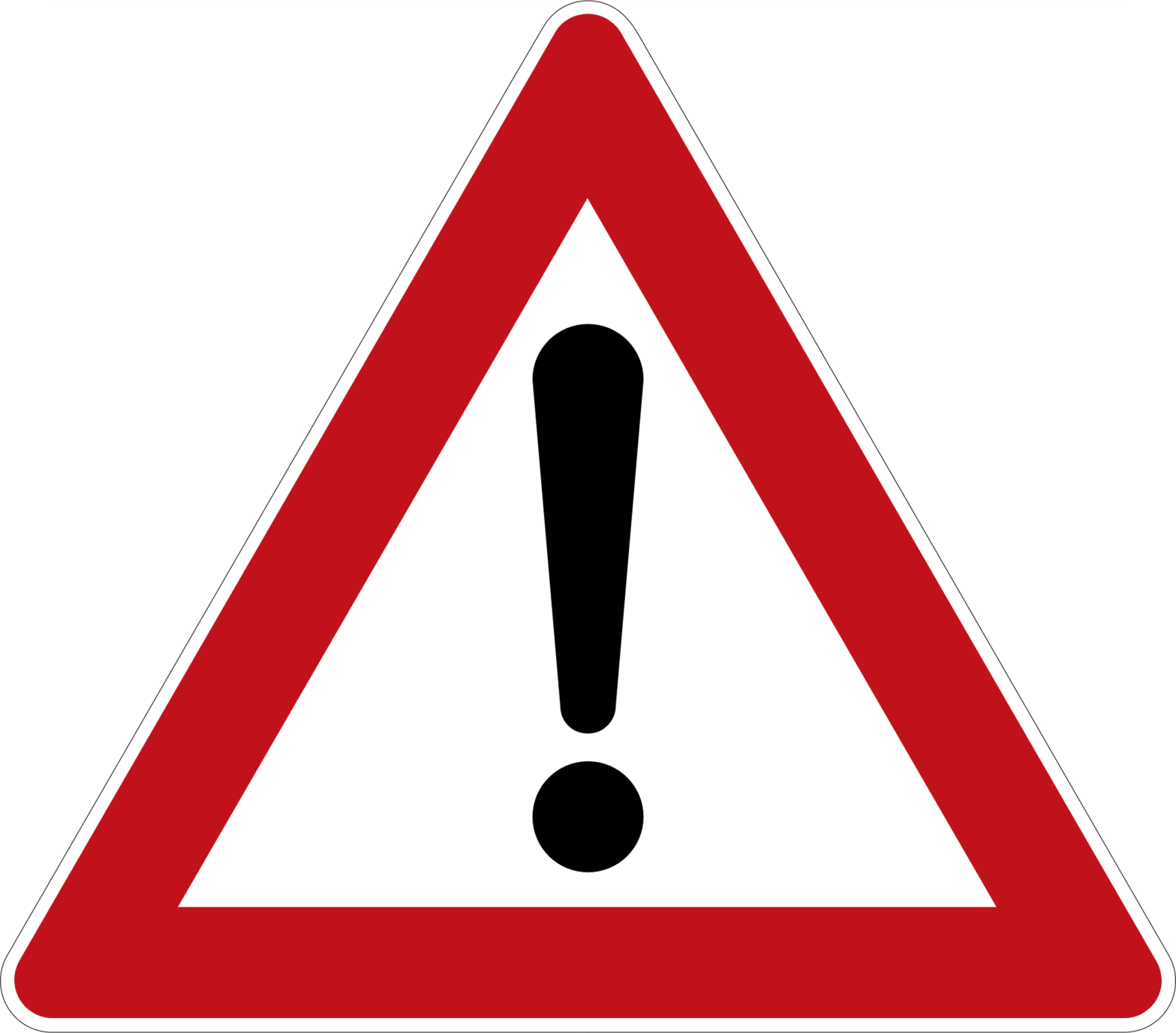 Bitte die
AHA-Regeln einhalten! (AHA-Regeln = Abstand – Hygiene – Alltagsmaske) 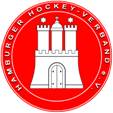 